Памятканаселению по правилам безопасного поведения на водеЛучше всего купаться в специально оборудованных местах: пляжах, бассейнах, купальнях; обязательно предварительно пройти медицинское освидетельствование и ознакомившись с правилами внутреннего распорядка мест для купания.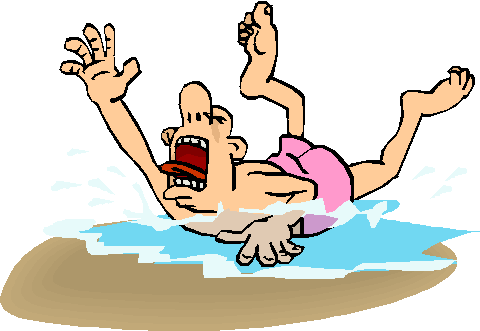 Начинать купаться рекомендуется в солнечную безветренную погоду при температуре воды 17-190С, воздуха 20-250С. В воде следует находиться 10-15 минут, перед заплывом необходимо предварительно обтереть тело водой.При переохлаждении тела пловца в воде могут появиться судороги, которые сводят руку, а чаще ногу или обе ноги. При судорогах надо немедленно выйти из воды. Если нет этой возможности, то необходимо действовать следующим образом:1. Изменить стиль плавания - плыть на спине.2. При ощущении стягивания пальцев руки, надо быстро, с силой сжать кисть руки в кулак, сделать резкое отбрасывающее движение рукой в наружную сторону, разжать кулак.3. При судороге икроножной мышцы необходимо при сгибании двумя рукам и обхватить стопу пострадавшей ноги и с силой подтянуть стопу к себе.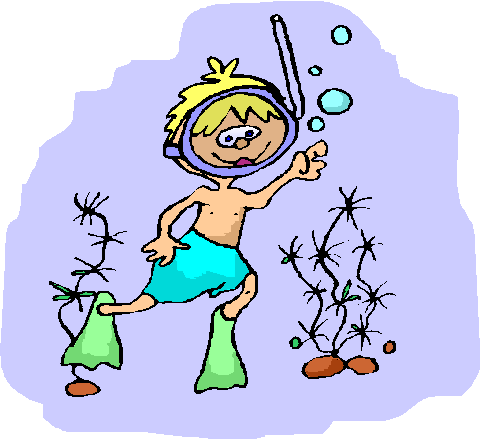 4. При судорогах мышц бедра необходимо обхватить рукой ногу с наружной стороны ниже голени у лодыжки (за подъем) и, согнув ее в колени, потянуть рукой с силой назад к спине.5. Произвести укалывание любым острым подручным предметом (булавкой, иголкой и т.п.).6. Уставший пловец должен помнить, что лучшим способом для отдыха на воде является положение "лежа на спине".Чтобы избежать захлебывания в воде, пловец должен:Ø соблюдать правильный ритм дыхания;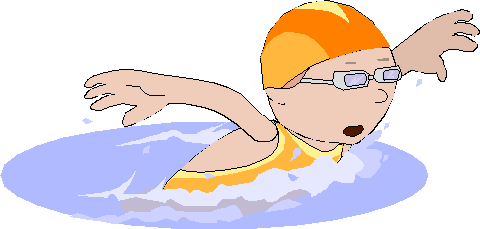 Ø плавая в волнах, нужно внимательно следить за тем, чтобы делать вдох, когда находишься между гребнями волн;Ø плавая против волн, следует спокойно подниматься на волну и скатываться с нее;Ø если идет волна с гребнем, то лучше всего подныривать под нее немного ниже гребня;Ø попав в быстрое течение, не следует бороться против него, необходимо не нарушая дыхания плыть по течению к берегу;Ø оказавшись в водовороте, не следует поддаваться страху, терять чувство самообладания. Необходимо набрать больше воздуха в легкие, погрузиться в воду и, сделав сильный рывок в сторону по течению, всплыть на поверхность.ПРАВИЛА БЕЗОПАСНОГО ПОВЕДЕНИЯ НА ВОДЕ1. Купаться следует в специально оборудованных местах: пляжах, бассейнах, купальнях.2. Не входите в воду в состоянии алкогольного опьянения. Алкоголь блокирует нормальную деятельность головного мозга.3. В воде следует находиться не более 10-15 минут. При переохлаждении тела могут возникнуть судороги.4. При судорогах помогает укалывание любым острым предметом (булавка, щепка, острый камень и др.).5. Не подплывайте близко к идущим судам. Вблизи идущего теплохода возникает течение, которое может затянуть под винт.6. Опасно прыгать или нырять в воду в неизвестном месте - можно удариться головой о грунт, корягу, сваю и т.п., сломать шейные позвонки, потерять сознание и погибнуть.7. Не допускайте грубых игр на воде. Нельзя подплывать под купающихся, «топить», подавать ложные сигналы о помощи и др.8. Не оставляйте возле воды малышей без присмотра. Они могут оступиться, упасть, захлебнуться водой или попасть в яму.9. Очень осторожно плавайте на надувных матрасах и надувных игрушках. Ветром или течением их может отнести далеко от берега, а волной - захлестнуть, из них может выйти воздух, что может привести к потере плавучести.10. Не используйте гребные и моторные плавсредства, водные велосипеды и мотоциклы в зонах пляжей, в общественных местах купания при отсутствии буйкового ограждения пляжной зоны и в границах этой зоны.11. Не заплывайте в зону акватории, где передвигаются катера и гидроциклы. Вы рискуете пострадать от действий недисциплинированного или невнимательного владельца скоростного моторного плавсредства.ПРАВИЛА ОКАЗАНИЯ ПЕРВОЙ ПОМОЩИ ПОСТРАДАВШЕМУ НА ВОДЕЕсли пострадавший находится без сознания, умейте оказать ему первую помощь:1. Нижним краем грудной клетки пострадавшего кладут на бедро согнутой в колене ноги так, чтобы голова была ниже туловища.2. Обернув палец платком или тканью, очищают рот от ила, песка, грязи и, энергично надавливая на корпус, выдавливают воду из дыхательных путей и желудка.3. При отсутствии дыхания приступают к искусственному по способу изо рта в рот или изо рта в нос.4. Тело должно лежать на твердой поверхности, а голова должна быть запрокинута (чтобы воздух попадал в легкие, а не в желудок).5. Воздух выдыхают в рот пострадавшему через марлю или платок. Частота выдохов - 17 раз в минуту.6. При остановке сердца искусственное дыхание чередуют с непрямым массажем сердца, надавливая на грудину 3 - 4 раза между вдохами. Лучше это делать вдвоем.ПРАВИЛА ПЕРВОЙ ПОМОЩИ ПРИ ТЕПЛОВОМ ИЛИ СОЛНЕЧНОМ УДАРЕ1. Наиболее опасно пребывание на солнце с 11 до 17 часов дня. В это время риск перегрева максимален.2. В жаркое время суток старайтесь больше находиться в тени. Избегайте прямых солнечных лучей.3. Обязательно наденьте головной убор.4. Пейте много жидкости, лучше минеральной воды (не менее 2 литров в день).5. После длительного пребывания на солнце входить в воду следует постепенно, чтобы тело привыкло к прохладной воде.Симптомы теплового и солнечного удара: покраснение кожи, головокружение, головная боль, тошнота, общая слабость, вялость, ослабление сердечной деятельности, сильная жажда, шум в ушах, одышка, повышение температуры тела, в тяжелых случаях - потеря сознания.Под воздействием солнечных лучей могут возникнуть ожоги кожи 1-2 степеней. Во избежание ожогов используйте солнцезащитные средства.Помощь при тепловом ударе:1. Немедленно поместите пострадавшего в тень или перенесите его в прохладное помещение.2. Снимите одежду с верхней половины тела и уложите на спину, немного приподняв голову.3. Положите на голову холодный компресс.4. Оберните тело мокрой простыней или опрыскайте прохладной водой.5. Дайте пострадавшему обильное питье.6. При обморочном состоянии поднесите к носу вату, смоченную нашатырным спиртом.7. При необходимости, вызовите врача.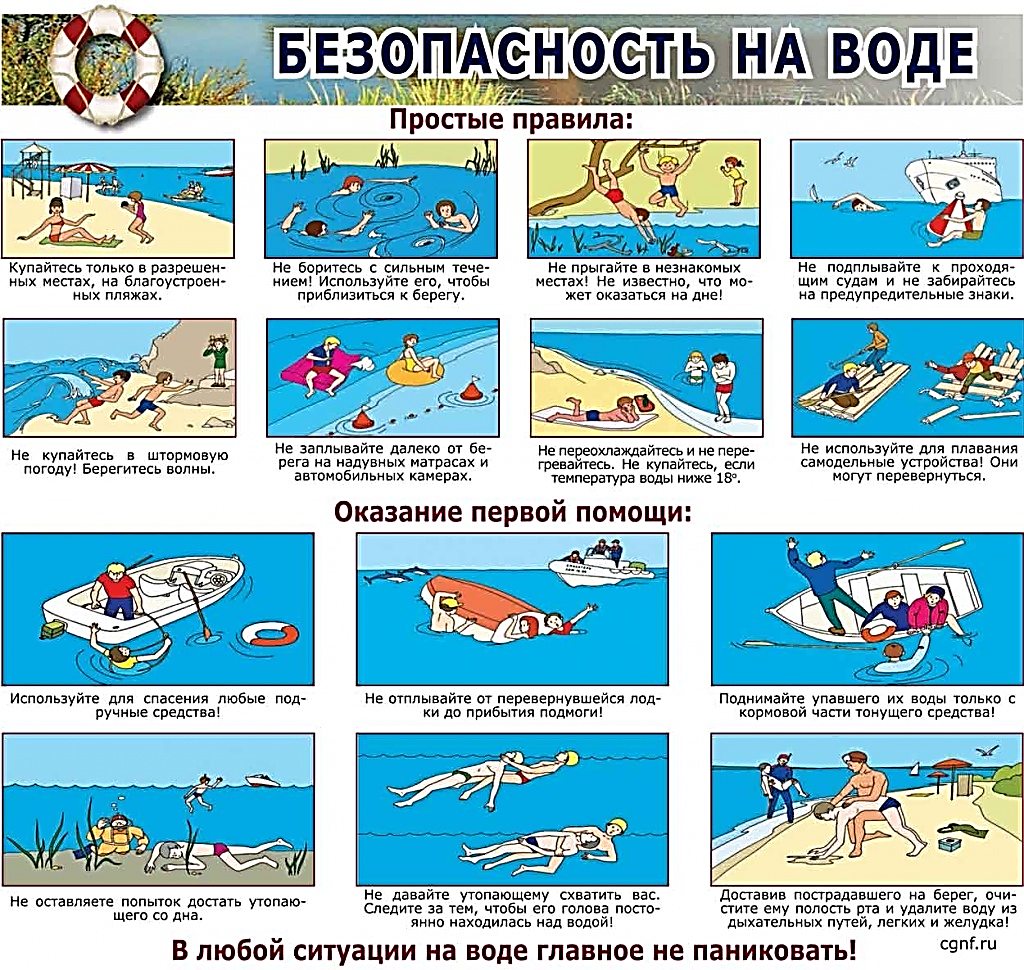 